Szanowni Państwo,Wychodząc naprzeciw oczekiwaniom klientów przygotowaliśmy kilka sposobów zgłoszenia szkody:On-line: www.nau.pl/szkodyE-mail: szkody.nnw@nau.plTelefon: (22) 584 10 00, fax (22) 350 73 16List: Nauczycielska Agencja Ubezpieczeniowa SA, ul. Wybrzeże Kościuszkowskie 31/33, 00-379 WarszawaAby zgłosić szkodę niezbędne jest podanie kilku istotnych informacji tj.:         danych osobowych ubezpieczonego i zgłaszającego szkodę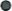 numeru polisy opisu okoliczności powstania szkody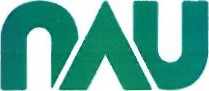 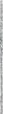  dokumentacji medycznej i ewentualnie oryginałów rachunków lub faktur związanych z powypadkowym leczeniem.Nauczycielska Agencja Ubezpieczeniowa S.A.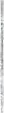 ul. Wybrzeże Kościuszkowskie 31/33 | 00-379 Warszawa tel.: (22) 696 72 70 | fax: (22) 349 21 79 | infolinia: 801 11 22 55 www.nau.pl